 HSIE – school developed board endorsed course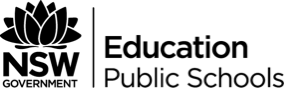 International studiesEffective January 2017Note – the application process for all school developed board endorsed courses is via Schools Online. There is a customised eForm for the stage 5 international studies course. Applicants are required to provide a contextualised rationale for their school, an acknowledgement that the course they wish to deliver is that which sits on the Department of Education’s’ website, and a brief assessment plan for the 100 or 200 hour course that you have decided upon.The Guidelines for Course Proposals document has a step-by-step guide for the completion of applications via Schools Online.In section 4 – Step 2 'create a new proposal' of this guide, choose the subject area of 'human society' from the list provided. You will then see international studies as an option. This will take you to the appropriate customised eForm.Schools may seek advice from their NSW Education Standards Authority Liaison Officer for help with this process.Whilst international studies is a 7-10 course, for credentialing purposes, it is only a school developed Table of contentsRationale	3Aim and objectives	5Knowledge and skills outcomes	6Content overview	7Core study – culture and cultural diversity in the contemporary world	8Option 1 – culture and beliefs (15-25 hours)	11Option 2 – culture and gender (15-25 hours)	14Option 3 – culture and the media (15-25 hours)	16Option 4 – culture on the move (15-25 hours)	18Option 5 – culture and travel (15-25 hours)	19Option 6 – culture and the performing arts (15-25 hours)	21Option 7 – culture in textiles, art and architecture (15-25 hours)	22Option 8 – culture in film and literature (15-25 hours)	23Option 9 – culture and sport (15-25 hours)	24Option 10 – culture and family life (15-25 hours)	26Option 11 – culture and food (15-25 hours)	28Option 12 – culture, science, technology and change (15-25 hours)	30Option 13 – school developed option (15-25 hours)	32Assessment – HSIE international studies	33RationaleInternational studies BEC is an inter-disciplinary course that provides a unique conceptual framework for the study of culture, and the promotion of intercultural understanding.Through education, travel, work and trade, students increasingly understand how the study of culture requires knowledge to inform values and develop individual and community participation, action and commitment to be a global citizen.International studies BEC provides students with an opportunity to explore and recognise their own cultures, and appreciate the richness of multicultural Australia and the world. As Australia is part of the Asia-Pacific region, the course lends itself to an emphasis on, but is not limited to, this region. They gain knowledge of different cultural practices, values, beliefs and heritages to form a broader world-view. They gain the skills to recognise fact, detect bias and challenge stereotypes by exploring cultural difference and interconnectedness. This enables them to understand and value inclusion, and to respect the rights of others.Students learn to conceptualise and explore interrelationships and empathise with others at a local, national, regional and global level.In summary, International studies BEC equips students with intercultural sensitivities and the critical skills of analysis and intercultural understanding to participate in, and contribute to building a cohesive and just world.The place of the school developed BEC – HSIEInternational studies in the HSIE K-12 curriculumYears K-6 HSIE early stage 1-3History K-10Geography K-10Years 7-10 stages 4-5(Including Life Skills outcomes and content)History K-10History ElectiveGeography K-10Geography ElectiveInternational Studies BECAboriginal StudiesCommerceWork EducationYears 11-12 stage 6Ancient HistoryModern HistoryHistory ExtensionGeographyAboriginal StudiesSociety and CultureStudies of ReligionLegal StudiesBusiness StudiesEconomicsAim and objectivesAimThe aim of the International studies BEC is for students to know, understand and appreciate the significance of culture; respect the culturally diverse world in which they live; value cultures from different perspectives; and develop skills to engage harmoniously in the interconnected world.ObjectivesStudents will develop knowledge and understanding to: recognise the complex, diverse and dynamic nature of cultures.identify the increasing interconnectedness of cultures in the contemporary world.Students will develop skills to:apply critical literacy in recognising and challenging stereotypesdevelop effective tools for successful intercultural communication and understandingStudents will develop the values of:respect for the diversity of culturesindividual and social responsibilityco-operation between and among cultures and groupsempathetic understandingequity and social justice.Knowledge and skills outcomesContent overviewThe content is divided into core and options. The core should precede the options. The options may be studied in any order.100-hour course comprises the core and 2-3 options200-hour course comprises the core and 6-8 options.International studies – core studyUnderstanding culture and diversity in today’s world50 indicative hoursOptions15-25 indicative hours eachOption 1 – Culture and BeliefsOption 2 – Culture and GenderOption 3 – Culture and the MediaOption 4 – Culture on the moveOption 5 – Culture and TravelOption 6 – Culture and the Performing Arts Option 7 – Culture in Art and ArchitectureOption 8 – Culture in Film and LiteratureOption 9 – Culture and Sport Option 10 – Culture and Family LifeOption 11 – Culture and Food Option 12 – Culture, Science, Technology and Change Option 13 – School Developed OptionCore study – culture and cultural diversity in the contemporary world(30% of time)Focus – students study the concept of culture and its many characteristics, and examples of cultural diversity in the contemporary world.OutcomesA student:analyses a variety of definitions of culture describes characteristics of cultureexamines cultural similarities and differencesexamines cultural diversityaccounts for the dynamic nature of culture identifies influences on cultures and their interconnectednessrecognises bias and stereotypesanalyses different contexts, perspectives and interpretations of cultural beliefs and practicesevaluates culturally significant issues, events and scenarios from a variety of perspectivesapplies understanding of cultural differences when communicating across culturesapplies strategies to challenge stereotypesselects and uses a range of written, visual and oral forms, to describe, analyse and communicate about culturesContentUnderstanding cultureStudents:Explore the definitions, characteristics, features and dynamic nature of culture, for example:analysis of a range of definitions of cultureidentification of the characteristics of cultureidentification of factors that influence cultural changerepresentations of culturedescription of how aspects of culture reflect and affect identityCulture and identityStudents:Explore the factors that contribute to identity, for example:identification of factors that contribute to identitydescription of cultural, social, linguistic, economic, political, historical and geographical factors that contribute to identity:personal identityfamily identityreligious identitynational identitysub-cultural groupsocial classpeer groupUnderstanding cultural diversityStudents:Explore the factors that contribute to cultural identity and diversity through case studies:Case study one – my cultureidentification of aspects of their own cultural environmentanalysis of aspects of their own cultural environmentaccount for the dynamic nature of culture in their communitycomparison of similarities and differences between cultures in their communityidentify reasons for cultural diversityrecognition and discussion of impact of cultural stereotypes and generalisationsCase study two – Asia-Pacificinvestigation of two different cultural groups, with at least one from the Asia-Pacific regionidentification of the cultural characteristics of each culture, such as:norms and valuesbeliefscustomstraditionsmodernitycomparison of the cultural characteristics of the chosen culturesdemonstration of culturally accepted ways of communicating with othersContemporary cultural issuesStudents:Explore at least one contemporary issue, event or scenario on a local, national, regional or global scale that is culturally significant, for example:description of the issue, event or scenarioexamination of the issue, event or scenario from different perspectivesidentification of the cultural components of the issue, event or scenarioinvestigation of media representation of the issue, event or scenarioevaluation of the outcome/s, problems and/or possible solutions to the issue, event or scenario creation and communication of a mutually acceptable outcome that promotes intercultural understanding (if required)Option 1 – culture and beliefs (15-25 hours)Focus – students study religions and beliefs and the ways in which these interact with, and influence, cultures.OutcomesA student:describes characteristics of cultureexamines cultural similarities and differencesexamines cultural diversityidentifies influences on cultures and their interconnectednessrecognises bias and stereotypesanalyses different contexts, perspectives and interpretations of cultural beliefs and practicesselects and uses a range of written, visual and oral forms, to describe, analyse and communicate about culturesContentOverviewStudents:Explore the definition and characteristics of religion, beliefs and spirituality, for example:identification of the major world religionsmapping of the distribution of world religions globally and within Australiadiscussion of the impact of religion and belief systems on cultureexamination of the reasons Australia is considered to be both a multi-faith and pluralistic societyOriginsStudents:Explore the origins of the five major world religions, for example:identification of the major world religions: Buddhism, Christianity, Hinduism, Islam and Judaismresearch of the brief history of each religionexploration of the concept of ‘spirituality’ in world religionsidentification of the variations (e.g. various denominations) within the religionBeliefsStudents:Explore the core beliefs/values of each of the world’s religions, for example:research of the components of the world’s major, including:nature of the deity or deitiesfounder/important personsmoral, spiritual, redemptive perspectivesstories and sacred or valued textsmain ideas or tenetssymbolsprayersignificant religious placesplaces of learning and worshipworld viewsrecognition of differences between the world religionsPracticesStudents:Explore how a person’s core beliefs and values influences their daily life, their interaction with others and the community in which they live, for example:description of life cycle rituals, such as those associated with:birthmarriagedeathdescription of core practices, such as:celebrationsfood tabooseducationOther religious perspectives Students:Explore the nature and origins of one religious perspective, such as Taoism, Daoism, Confucianism, for example:investigation of the common practices and beliefs of one of the above religious perspectives, such as:core beliefs and valuesorigins and brief historyfounder/important personsstories and sacred or valued textscommon practicesvarious expressionsconnections between beliefs and practicesconsideration of how the religious perspective shapes or influences modern societyIndigenous spirituality Students:Explore the nature and origins of Indigenous spiritual beliefs and practices, for example:identification of the core beliefs and valuesinvestigation of the origins of beliefs and oral traditionsexplanation of common practices and expressions of beliefrecognition of the significance of Indigenous spirituality in shaping landscapesOption 2 – culture and gender (15-25 hours)Focus – students study connections between culture and the roles of men and women, illustrating gender differences in how culture is expressed and the impact of these differences on societies.OutcomesA student:describes characteristics of cultureexamines cultural similarities and differencesexamines cultural diversityidentifies influences on cultures and their interconnectednessselects and uses a range of written, visual and oral forms, to describe, analyse and communicate about culturesContentCultural issues impacting on men and women’s livesTraditionsStudents:Explore the impact of cultural, religious and legal traditions on the lives of men and women, for example:investigation of cultural traditions, including the origins of society and the historical role of men and womeninvestigation of religious beliefs about gender in the family and society, or religious communityinvestigation of different legal rights and protection for men and women in a variety of culturesFamilyStudents:Explore the different roles and responsibilities of males and females within the family, for example:description of the household responsibilities within the immediate and extended familyanalysis of the impact of family roles and expectations on males and femalesdiscussion of health, autonomy and responsibility issues for womenidentification of examples of different preferences related to gender and adoptionWork and educationStudents:Explore the links between work and educational opportunities and cultural beliefs and practices, for example:investigation of the various roles males and females perform in paid, unpaid work and domestic workidentification of issues associated with bonded labour, including slavery, prostitution, child labour, child soldiers analysis of the implications of gender inequality in access to educationevaluation of links between education and economic well-beingEqualityStudents:Explore the impact of cultural changes towards achieving gender equality:identification of changing trends of social/government supportinvestigation of law reforms affecting gender equalityidentification of examples of women who are working to overcome gender disadvantage in different societiesdescription of an international program to reduce gender inequality and its impact on the lives of womencreation of a new strategy which may effectively help redress the gender imbalance of a particular cultureOption 3 – culture and the media (15-25 hours)Focus: Students will explore the ways in which individuals and groups religious, political or human rights’ views are represented through the media.OutcomesA student:examines cultural similarities and differencesidentifies influences on cultures and their interconnectednessrecognises bias and stereotypesanalyses different contexts, perspectives and interpretations of cultural beliefs and practicesselects and uses a range of written, visual and oral forms, to describe, analyse and communicate about culturesContentThe media’s portrayal of cultureStudents:Explore the media’s portrayal of culture, for example:location of current media representations of cultural events/issues from a range of different media outletsinterpretation of the perspectives through which the events/issues are being representedReligion and the mediaStudents:Explore the media’s portrayal of at least two individuals or groups associated with religion, for example:identification of the individual or groupidentification of the main beliefs of the individual or grouplocation of examples of images or text of the individual or groups’ portrayal in the mediaevaluation of truth, bias and stereotyping of the individual or group in the mediaExplore how the media impacts or influences people attitudes and behaviours about cultural issues/eventsPolitics and the mediaStudents:Explore the media’s portrayal of at least two individuals or groups associated with politics, for example:identification of the individual or groupidentification of the main beliefs of the individual or grouplocation of examples of images or text of the individual or groups’ portrayal in the mediaevaluation of truth, bias and stereotyping of the individual or group in the mediaExplore how the media impacts or influences people attitudes and behaviours about cultural issues/eventsHuman rights’ and the mediaStudents:Explore the media’s portrayal of at least two individuals or groups associated with human rights, for example:identification of the individual or groupidentification of the main beliefs of the individual or grouplocation of examples of images or text of the individual or groups’ portrayal in the mediaevaluation of truth, bias and stereotyping of the individual or group in the mediaExplore how the media impacts or influences people attitudes and behaviours about cultural issues/eventsOption 4 – culture on the move (15-25 hours)Focus – students investigate the push-pull factors that contribute to the movement of people around the world. The fluid and complex nature of migration will be studies through an examination of specific examples.OutcomesA student:analyses a variety of definitions of culture accounts for the dynamic nature of culture evaluates culturally significant issues, events and scenarios from a variety of perspectivesapplies strategies to challenge stereotypesContentMovement of peopleStudents:Explore the definitions of refugees, asylum seekers, immigrants and other terminology related to the focus areaExplore the current global state of the movement of people, including those arriving in Australia, for example:investigation of the statistical evidence of numbers of people arriving in AustraliaExplore the roles of government and non-government organisations, for example:identification of treaties and agreements related to the movement of people, at a variety of scalesdescription of the social and economic responsibilities of government and its citizens, including global citizenshipExplore the obstacles and challenges for peoples leaving their homeland and arriving in a new country, for example:investigation of the myths and misconceptions about refugees, asylum seekers and immigrantsdescription of the rights and responsibilities of refugees, asylum seekers and immigrants.Explore the social and cultural contribution of individuals and groups who have arrived in AustraliaOption 5 – culture and travel (15-25 hours)Focus – students explore the opportunities for cross-cultural understanding that tourism can provide through careful planning and interaction with people and their cultures.OutcomesA student:describes characteristics of cultureexamines cultural similarities and differencesexamines cultural diversityidentifies influences on cultures and their interconnectednessapplies understanding of cultural differences when communicating across culturesapplies strategies to challenge stereotypesselects and uses a range of written, visual and oral forms, to describe, analyse and communicate about culturesContentGlobal and cultural awareness Students:Explore the reasons for and benefits of travel, for example:explanation of the various reasons for travel such as tourism, business, leisure, cross-cultural experience, family reunion, education, pilgrimage, gap year, sportrecognition of the benefits of travel such as broadening one’s knowledge and understanding, developing cross-cultural literacy, improved wellbeing, work and study opportunities appreciation of cultural differences between Australia and the rest of the worldexamination of perceptions of different cultural aspects of a given countryPractices and perceptionsStudents:Explore the varied practices and perceptions encountered through travel:recognition of language diversity and variation, such as national, regional dialects, colloquialisms, useful phrases and non-verbal languageinvestigation of international and national travel regulations and cultural considerationsconsideration of different monetary and non-monetary transactions investigation of unique transport and accommodation optionsCultural knowledge of other countriesStudents:Explore the cultural practices of one Asian and one non-Asian countryappreciation of different cultural practices such as etiquette and manners, such as:greetings and social interactionfood and alcoholgift-givingdressvisiting places of worship or sites of cultural significanceshopping and purchasing goods and servicesinteraction with men and womennational and religious holidays and celebrationslocal laws, customs and practicesidentification of places of cultural significancediscussion of the potential impact of a visit on the local people and the environmentComparison of Australian and an overseas location Students:Explore the impact of travel and tourism on cultural understanding, for example:discussion of the implications, challenges and opportunities for enhancing cultural awareness and understanding through tourismappreciation of cultural sensitivityexamination of specific examples of the impact tourism has at a local and national scale evaluation of the accuracy of stereotypical perceptions of a nation’s identity and cultural norms and practices.Option 6 – culture and the performing arts (15-25 hours)Focus – students explore how cultural identity is expressed through creative and performing artsOutcomesA student:describes characteristics of cultureexamines cultural similarities and differencesexamines cultural diversityaccounts for the dynamic nature of culture identifies influences on cultures and their interconnectednessselects and uses a range of written, visual and oral forms, to describe, analyse and communicate about culturesContentStudents:Explore performing arts as expressions of culture, for example:description of examples of the wide range of creative and performing artsexplanation of how performing arts are a core part of cultural identityExplore the cultural identity, role and function of the performing arts of one cultural group, or one exemplary performing art example performed by a number of cultural groups, for example:identification of examples of the performing arts of a cultural groupanalysis of the cultural role and function of performing art formsexplanation of how the performing arts help form and maintain the identity of the cultural group description of the background, symbolism, function and spread of the performing artanalysis of how the performing art has changed over timeOption 7 – culture in textiles, art and architecture (15-25 hours)Focus: Students explore how cultural identity is expressed through textiles, art and architectureOutcomesA student:describes characteristics of cultureexamines cultural similarities and differencesexamines cultural diversityidentifies influences on cultures and their interconnectednessselects and uses a range of written, visual and oral forms, to describe, analyse and communicate about culturesContentStudents:Explore the portrayal of a specific culture through textiles, art and or/architecture, for example:identification of examples of textiles/art/architecture of a cultural groupexplanation of how textiles/art/architecture are a core part of cultural identityimpact of religion and beliefs the migration of cultureStudents:Explore the work of an artist or architect, for example:description of the background, symbolism, function and spread of the artistic work analysis of the significant cultural impact of their workexplanation of how the artist work helps form and maintain the identity of the cultural group investigation of the cross-cultural influences on the artist/architect’s workanalysis of how the artist/architect’s work has changed over timeOption 8 – culture in film and literature (15-25 hours)Focus – students investigate the representation of culture in film and literature through a case studyOutcomesA student:describes characteristics of cultureexamines cultural similarities and differencesaccounts for the dynamic nature of culture identifies influences on cultures and their interconnectednessselects and uses a range of written, visual and oral forms, to describe, analyse and communicate about culturesContentPortrayal of culture in film and literatureStudents:Explore how culture is portrayed in film and literature, for example:description of the temporal context in which the work is set and was createdexamination of the perspectives presented and discuss the significance of changing representations of culture throughout the worldCase studyStudents:Explore the portrayal of a specific culture in film and/or literature, for example:examination of the representation of the culture and identify factors that have shaped this such as historical, economic, legal or political forcesevaluation of truth, bias and stereotyping of the culture represented analysis of how the studied film and/or literature influences, or is influenced by, people’s attitudes and behaviours towards the specific cultureOption 9 – culture and sport (15-25 hours)Focus – students study how cultural differences express themselves in sport.OutcomesA student:examines cultural diversityaccounts for the dynamic nature of culture identifies influences on cultures and their interconnectednessevaluates culturally significant issues, events and scenarios from a variety of perspectivesapplies understanding of cultural differences when communicating across culturesapplies strategies to challenge stereotypesContentCross cultural understanding and sportStudents:Explore how culture is both transmitted through, and has an impact on sport, for example:discussion of the link between culture and sportrecognition of the universality of sportexplanation of why different sports dominate in different countriesidentification of relationships between culture and sporting practices in a variety of countriesexplanation of how culture can be spread and interpreted through sportidentification of examples of how sport has enhanced intercultural understandingidentification of appropriate and inappropriate sporting behaviour and the measures to address itevaluation of world sporting events in relation to what they show about the culture of participants and of global cultureGender and sportStudents:Explore factors that impact on gender participation in sport, for example:identification of historical and contemporary limitations, including religion, on women and men’s participation in sportExplore gender disparities in sport and participation, for example:analysis of the differences between funding, sponsorship, media coverage and participation in sportNational identity and sportStudents:Explore how sports can contribute to and impact on national identity, for example:explanation of how national identity can be enhanced through sport and sporting achievementsidentification of examples how sporting personalities and teams reflect, represent or misrepresent cultural identityanalysis of a sporting controversy and the perspectives of various stakeholdersexplain the relationships between culture, national identity and sporting practisesParticipationStudents:Explore a country, excluding Australia, and compare and contrast an indigenous and a popular sport played in that country, for example:investigation of the history\traditions of the sportsdescription of the nature of the sportsdescription of the geography, including climate and its impact on the sportsidentification of the sports’ originsexplanation for the popularity of the sportanalysis of how the sports reflect aspects of culture in that countryOption 10 – culture and family life (15-25 hours)Focus – students study cultural impacts on familiesOutcomesA student:examines cultural similarities and differencesexamines cultural diversityaccounts for the dynamic nature of culture identifies influences on cultures and their interconnectednessselects and uses a range of written, visual and oral forms, to describe, analyse and communicate about culturesContentFamily structures and sizesStudents:Explore the types and sizes of families in different cultures, for example:recognition of the types and sizes of families and how these may vary within each country and in rural and urban areasinvestigation of changes in family structures:analyse statistics that show family size over timedue to social environmentdue to political decisionsThe role and relationships of family membersStudents:Explore the varying roles and relationships of family members, for example:identification of differences in family roles and relationships through an analysis of impacts of age, gender and family responsibilitiesexplanation of the changing role and status of family members using research and statisticsexplanation of the cultural importance of ceremonies and celebrations for families such as the birth of a child, christenings, naming days, birthdays, puberty rituals, coming of age ceremonies, marriage or funeral customsImpacts on familiesStudents:Explore the impact government, technological and economic changes has on families, for example:identification of examples of specific government policies and/or support that impact on families comparison of government support provided to families in different countriesidentification of the protection in given to children and families under the law of at least two countries, such as:rules against child labourminimum ages for marriagebans on caste systemevaluation of the cultural change that has occurred within families as a result of technological advances in a variety of countriesexplanation of how educational opportunities and economic development has changed family structures and roles, using examples from a variety of countriesanalysis of the significance of contemporary issues and events on family lifeFamily lifeStudents:Explore daily life of families, for example:comparison of daily routines of two families from different countries, or from two different areas within the one countryanalysis of how culture influences daily lifeOption 11 – culture and food (15-25 hours)Focus – students how culture is created and expressed through foodOutcomesA student:examines cultural similarities and differencesexamines cultural diversityidentifies influences on cultures and their interconnectednessapplies understanding of cultural differences when communicating across culturesselects and uses a range of written, visual and oral forms, to describe, analyse and communicate about culturesContentFoodStudents:Explore differences in consumption of food around the world, for example:identification of variances in dietary intake description of types of food in different regionsdescription of food preparation practicesidentification of the culinary artefacts and utensilsPracticesStudents:Explore the practices associated with eating and drinking in different cultures, for example:reflection on the way food plays a part in cultural expressionexplanation of how cultural expressions reflected in food have changedinvestigation of the functions of food for a number of different cultural groupsidentification of examples of the use of food by people from different backgroundsCustomsStudents:Explore the importance of customs and etiquette in different cultures, for example:investigation of food rules based on customs and/or religious practisesexamination of the origin of a variety of cultural food rulesidentification of important days within belief systems and the foods associated with theseExplore the interconnectedness of religion, custom and food rules, for example:investigation of the origin of a variety of cultural and religious food taboosExplore the significance of the use of food in a variety of special occasions, for example:explanation of the significance of food in ceremonies, celebrations, festivals and rituals associated with birthdays/name days, weddings, funerals, religious days and national daysExplore, through an in-depth case study, the food practices and etiquette of one cultural groupOption 12 – culture, science, technology and change (15-25 hours)Focus: Students explore the way particular scientific and technological developments affect culture and vice versa. Students examine how historical and contemporary scientific and technological developments are spread, and their impact on culture.OutcomesA student:accounts for the dynamic nature of culture identifies influences on cultures and their interconnectednessapplies understanding of cultural differences when communicating across culturesselects and uses a range of written, visual and oral forms, to describe, analyse and communicate about culturesContentScientific and technological discoveriesStudents:Explore the process of globalisation that has been occurring since ancient times through trans-civilisation encounters, for example:explanation of the processes involved in the historical spread of technologies, ideas and practices in the world, such as:knowledge exploration, invasion and migrationtrade routes colonialismExplore examples of contemporary technological developments, for example:examination of how contemporary technological developments have changed aspects of culturedescription of the processes involved in the spread of technologies, ideas and practices in the world today, such as:cooperation global trade mass media changes to workleisure and interpersonal relationships the way people communicate with each other and share information Explore the ways new technology is used or adapted to support existing cultural practicesExplore at least four examples of individual scientific and/or technological discoveries with three originating in Asia, for example:identification of what was developed, why and where it was developedoutline of the benefits of its development for both the culture of origin and other culturesdescription of the way specific scientific/technological discoveries of the past have impacted on culture/a cultural groupdescription of how life is different as a result of the adoption, and/or adaption of the technology by a cultural groupOption 13 – school developed option (15-25 hours)Focus – this option provides an opportunity for students to develop their knowledge and understanding of a particular area of learning of relevance and interest to them that is not studied through the core or options.Note – only one school developed option can be studied within either a 100 or 200 hour course.OutcomesA student:analyses a variety of definitions of culture describes characteristics of cultureexamines cultural similarities and differencesexamines cultural diversityaccounts for the dynamic nature of culture identifies influences on cultures and their interconnectednessrecognises bias and stereotypesanalyses different contexts, perspectives and interpretations of cultural beliefs and practicesevaluates culturally significant issues, events and scenarios from a variety of perspectivesapplies understanding of cultural differences when communicating across culturesapplies strategies to challenge stereotypesselects and uses a range of written, visual and oral forms, to describe, analyse and communicate about culturesContentStudents:Explore a specific area of interest in International Studies, for example:selection of an area of interest for researchjustification of research area in terms of its significance, relevance and interestExplore the research process, for example:identification of the processes to be followed in conducting researchConduct the research using a range of methods, including information and communication technologies, for example:use of the internet and other secondary sources for researchrecognition of different values and perspectives analysing issues communication of findings through a range of media including computer-based technologiesreflection and evaluation of learning processes and outcomes achievedAssessment – HSIE international studiesStage 5 gradingSchools are responsible for awarding each student a grade (A, B, C, D, or E) to summarise the student's achievement in any 100 hour or 200 hour course completed in stage 5. The grade awarded is reported on the student's record of school achievement.Teachers should use these stage 5 course performance descriptors to determine stage 5 grades. The descriptors have been developed from the NESA's general performance descriptors, and provide a more complete description of typical performance in this course at each grade level.Determining stage 5 gradesTeachers should follow their school's procedures for the allocation of Stage 5 grades.During the course teachers collect information on the achievement of each student. To allocate a grade to a student at the end of the course, teachers make a judgement as to which grade descriptor best describes the achievement of that student.Values and attitudes are an integral part of learning. However, information on students' values and attitudes is not to be used in determining grades.Assessment activitiesIn developing and selecting assessment activities for the purpose of determining Stage 5 grades, teachers will use a range of different assessment activities or tasks. The assessment activities should reflect the relative emphasis the school's programs place on the various aspects of the course.Where activities or tasks are scheduled throughout a course, greater weight for grading purposes would generally be given to those activities or tasks undertaken towards the end of the course. There are different ways of organising the teaching/learning program for a course.The scheduling of assessment activities and the weightings applied should reflect the school's organisation of the course. Students should be given the opportunity to demonstrate their maximum level of achievement relative to the course performance descriptors.General performance descriptorsThe general performance descriptors describe performance at each of five grade levels.AThe student has an extensive knowledge and understanding of the content and can readily apply this knowledge. In addition, the student has achieved a very high level of competence in the processes and skills and can apply these skills to new situations.BThe student has a thorough knowledge and understanding of the content and a high level of competence in the processes and skills. In addition, the student is able to apply this knowledge and these skills to most situations.CThe student has a sound knowledge and understanding of the main areas of content and has achieved an adequate level of competence in the processes and skills.DThe student has a basic knowledge and understanding of the content and has achieved a limited level of competence in the processes and skills.EThe student has an elementary knowledge and understanding in few areas of the content and has achieved very limited competence in some of the processes and skills.Areas for assessmentThe areas for assessment provide a framework for structuring an assessment program, and may be used for reporting student achievement. They are derived from the course objectives, and are linked to the course outcomes. They can be used as organisers for assessment of student achievement.Good assessment practice involves designing quality assessment activities that enable students to demonstrate their achievements. Teachers can use the areas for assessment when designing an assessment activity, to ensure it is assessing performance in relation to a grouping of outcomes.In designing the assessment schedule for a course, teachers may find it useful to map each planned assessment activity to one or more of the areas for assessment. This allows teachers to ensure that assessment can occur across the year in a manageable way.International Studies particularly lends itself to the following assessment techniquesInquiry-based research assignments and projectsAssessment activities might include independent research tasks to investigate issues and processes, a web-based research assignment, or the development of a media portfolio.When this technique is used for assessment purposes, students could be assessed on their ability to: gather and analyse informationresearch informationcommunicate information.Fieldwork activitiesAssessment activities might include pre-fieldwork and post-fieldwork tasks as well as the actual fieldwork itself (e.g. the development of a questionnaire to be used in the fieldwork, the collection of information in the field, and the writing up of a report to communicate the fieldwork findings).PresentationsAssessment activities might include prepared and impromptu oral presentations, role-plays, poster presentations, prepared digital recordings (video/audio) and displays.When these techniques are used for assessment purposes students could be assessed on their ability to:participate in scenarioscommunicate geographical information effectively using oral and graphical forms.Peer assessmentInternational Studies encourages the active involvement of students in the learning process. Opportunities exist for individual and collaborative work. Activities involving peer assessment might include evaluating the contributions of individuals to a group task, and reflecting on a peer presentation.Self-assessmentIn International Studies, students are encouraged to acquire basic skills to become self-directed learners. Opportunities exist for students to reflect on their progress towards the achievement of the course outcomes. This reflection provides the basis for improving their learning. Developing self-assessment skills is an ongoing process that becomes increasingly more sophisticated and self-initiated as a student progresses.ObjectivesOutcomesknowledge and understanding of the nature of cultureanalyses a variety of definitions of culture describes characteristics of cultureexamines cultural similarities and differencesexamines cultural diversityaccounts for the dynamic nature of cultureknowledge and understanding about factors that shape cultural interconnectedness and changeidentifies influences on cultures and their interconnectednessskills of cultural analysisrecognises bias and stereotypesanalyses different contexts, perspectives and interpretations of cultural beliefs and practicesevaluates culturally significant issues, events and scenarios from a variety of perspectivesskills of intercultural communicationapplies understanding of cultural differences when communicating across culturesapplies strategies to challenge stereotypesselects and uses a range of written, visual and oral forms, to describe, analyse and communicate about cultures